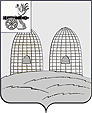 АДМИНИСТРАЦИЯ ГРЯЗЕНЯТСКОГО СЕЛЬСКОГО ПОСЕЛЕНИЯ РОСЛАВЛЬСКОГО РАЙОНА СМОЛЕНСКОЙ ОБЛАСТИ                                            П О С Т А Н О В Л Е Н И Еот  05.05.2015г.     № 13Об  утверждении Программыпроизводственного контролякачества воды нецентрализованного 	водоснабжения  на территории Грязенятскогосельского поселения Рославльского районаСмоленской области   Руководствуясь Федеральным законом от 06.10 2003г. № 131-ФЗ «Об общих принципах организации местного  самоуправления в Российской Федерации»,    положением  " О порядке проектирования и эксплуатации зон санитарной охраны источников водоснабжения и водопроводов хозяйственно- питьевого назначения" СНиП 2.04.02-84" Водоснабжение наружные сети и сооружения", Сан ПиН 2.1.41110-02 "ЗСО источников водоснабжения и водопроводов питьевого назначения",  ГОСТ Р 51232-98 "Вода питьевая", Уставом Грязенятского сельского поселения Рославльского района Смоленской области  и в целях обеспечения населения чистой водой, обеспечения доступности услуг водоснабжения, рационального использования водных объектов, охраны окружающей среды и обеспечения   экологической безопасности, для контроля за качеством  воды нецентрализованных источников Администрация Грязенятского сельского поселения Рославльского района Смоленской областиПОСТАНОВЛЯЕТ:	1. Утвердить Программу  производственного контроля  качества воды из нецентрализованных источников на территории Грязенятского сельского поселения Рославльского района Смоленской области.	2.   Контроль за исполнением Программы  оставляю за собой.	3. Настоящее постановление разместить на официальном сайте Администрации   Грязенятского сельского поселения Рославльского района Смоленской области в сети Интернет.Глава муниципального образованияГрязенятского  сельского поселенияРославльского района Смоленской области                        Г.И. МамонтовПРОГРАММАконтроля качества водыв колодцах  расположенных на территории Грязенятского сельского поселения Рославльского района Смоленской области1.Пояснительная записка к программе  контролякачества воды в колодцахГрязенятского сельского поселенияСписок колодцев и их местонахождение:КРАТКАЯ ХАРАКТЕРИСТИКА КОЛОДЦЕВ1.Колодец №1  построен из стеновых колец. Оборудован  валом, ведром, цепью, произведена отсыпка песком.       Конструкция колодца отвечает  санитарным требованиям по защите водоносного горизонта  от загрязнения. Санитарная обстановка в ближайшем окружении  колодца удовлетворительная.        Количество жителей  проживающих в радиусе действия колодца 14 человек. 2.Колодец №2  построен из стеновых колец. Оборудован  валом, ведром, цепью, произведена отсыпка песком.       Конструкция колодца отвечает  санитарным требованиям по защите водоносного горизонта  от загрязнения. Санитарная обстановка в ближайшем окружении  колодца удовлетворительная.      Количество жителей  проживающих в радиусе действия колодца 17 человека.3.Колодец №3  построен из стеновых колец. Оборудован  валом, ведром, цепью, произведена отсыпка песком.       Конструкция колодца отвечает  санитарным требованиям по защите водоносного горизонта  от загрязнения. Санитарная обстановка в ближайшем окружении  колодца удовлетворительная.        Количество жителей  проживающих в радиусе действия колодца 11 человека.3.МЕРОПРИЯТИЯ ПО УЛУЧШЕНИЮ КАЧЕСТВА ВОДЫ В КОЛОДЦАХ на 2016 годВ целях выполнения  требований  санитарных норм  и правил возможности устранения  случайных и умышленных загрязнений  колодцев  по необходимости проводить ремонтно-профилактические и восстановительные работы  (производить замену ведер, дезинфекцию, отсыпку  песком возле колодцев, благоустройство)  - май  месяц.При необходимости намечать мероприятия  по проведению расширенных исследований с целью устранения отклонений от санитарных Норм и Правил.Очистка  от накопившихся наслоений и осадков на днищах – по мере необходимости. Проводить дезинфекцию методом хлорирования – 1 раз в год.Все виды  ремонтных и профилактических работ регистрировать в журнале, заверяя подписями ответственных лиц. Проводимые чистки и дезинфекцию колодцев оформлять актом с указанием  даты проведения, вида проводимых работ, количество  израсходованного дезинфектора. Акт заверять в присутствии медработника и ответственных лиц за проведение дезинфекции – Ежегодно, постоянно , а по необходимости чаще.Активу поселения проводить разъяснительную работу с население об обязанностях и ответственности граждан по выполнению  требований и санитарных  Норм и правил по качеству воды. – Ежегодно, постоянно.ЛАБОРАТОРНО-ИНСТРУМЕНТАЛЬНЫЙ ПРОИЗВОДСТВЕННЫЙ КОНТРОЛЬ ЗА КАЧЕСТВОМ ВОДЫ В КОЛОДЦАХIII. Требования к качеству воды нецентрализованного водоснабжения3.1. По своему составу и свойствам вода нецентрализованного водоснабжения должна соответствовать нормативам, приведенным в таблице. Требования к устройству шахтных колодцев1.1 Шахтные колодцы предназначены для получения подземных вод из первого от поверхности безнапорного водоносного пласта. Такие колодцы представляют собой шахту круглой или квадратной формы и состоят из оголовка, ствола и водоприемной части.1.2 Оголовок (надземная часть колодца) служит для защиты шахты от засорения и загрязнения, а также для наблюдения, водоподъема, водозабора и должен иметь не менее чем на 0,7 -  выше поверхности земли.1.3 Оголовок колодца должен иметь крышку или железобетонное перекрытие с люком, также закрываемое крышкой. Сверху оголовок прикрывают навесом.1.4  По периметру оголовка колодца должен быть сделан «замок» из хорошо промятой и тщательно уплотненной глины или жирного суглинка глубиной  и шириной , а также отмостка из камня, кирпича, бетона или асфальта радиусом не менее  с уклоном  от колодца в сторону кювета (лотка). Вокруг колодца должно быть ограждение, а около колодца устраивается скамья для ведер.1.5 Ствол (шахта) служит для прохода водоподъемных приспособлений (ведер, бадей, черпаков и т.п.), а также в ряде случаев и для размещения водоподъемных механизмов. Стенки шахты должны быть плотными, хорошо изолирующими колодец от проникновения поверхностного стока, а также верховодки.1.6  Для облицовки стенок колодца в первую очередь рекомендуются бетонные или железобетонные кольца. При их отсутствии допускается использование камня, кирпича, дерева. Камень (кирпич) для облицовки стенок колодца должен быть крепким, без трещин, неокрашивающим воду и укладываться также как бетонные или железобетонные кольца на цементном растворе (цемент высоких марок, не содержащий примесей).1.7  При устройстве срубов должны использоваться определенные породы древесины в виде бревен или брусьев: для венцов надводной части сруба - ель или сосна, для водоприемной части сруба - лиственница, ольха, вяз, дуб. Лесоматериал должен быть хорошего качества, очищенный от коры, прямой, здоровый, без глубоких трещин и червоточин, не зараженный грибком, заготовленный за 5 - 6 месяцев.1.8  Водоприемная часть колодца служит для притока и накопления грунтовых вод. Ее следует заглублять в водоносный пласт для лучшего вскрытия пласта и увеличения дебита. Для обеспечения большого притока воды в колодец нижняя часть его стенок может иметь отверстия или устраиваться в виде шатра.1.9 Для предупреждения выпирания грунта со дна колодца восходящими потоками грунтовых вод, появления мути в воде и облегчения чистки на дне колодца должен быть отсыпан обратный фильтр.1.10 Подъем воды из шахтных колодцев осуществляется с помощью различных приспособлений и механизмов. Наиболее приемлемым с гигиенической точки зрения является использование насосов различных конструкций (ручных и электрических). Допускается устройство ворота с одной или двумя ручками, ворота с колесом для одной или двух бадей, «журавля» с общественной, прочно прикрепленной бадьей и др. Размер бадьи должен примерно соответствовать объему ведра, чтобы переливание воды из нее в ведра не представляло затруднений.I1. Требования к содержанию и эксплуатации водозаборных сооружений нецентрализованного водоснабжения4.1. Правильное содержание и эксплуатация водозаборных сооружений и устройств имеет решающее значение в профилактике микробного и химического загрязнения питьевой воды.4.2. В радиусе ближе  от колодца (каптажа) не допускается мытье автомашин, водопой животных, стирка и полоскание белья, а также осуществление других видов деятельности, способствующих загрязнению воды.4.3. Наиболее рациональным способом водозабора из колодцев (каптажей) является подъем воды с помощью насоса, в крайнем случае, с помощью общественного ведра (бадьи). Не разрешается подъем воды из колодца (каптажа) ведрами, приносимыми населением, а также вычерпывание воды из общественной бадьи приносимыми из дома ковшами.4.4. Для утепления и защиты от замерзания водозаборных сооружений следует использовать чистую прессованную солому, сено, стружку или опилки, которые не должны попадать в колодец (каптаж). Не допускается использование стекловаты или других синтетических материалов, не включенных в перечень материалов, реагентов и малогабаритных очистных устройств, разрешенных Минздравом России для применения в практике хозяйственно-питьевого водоснабжения.Для защиты от замерзания электрических насосов необходимо предусмотреть их обогрев.4.5. Чистка колодца (каптажа) должна производиться пользователями по первому требованию центра государственного санитарно-эпидемиологического надзора, но не реже одного раза в год с одновременным текущим ремонтом оборудования и крепления.4.6. После каждой чистки или ремонта должна производиться дезинфекция водозаборных сооружений хлорсодержащими реагентами и последующая их промывка.4.7. Чистка, дезинфекция и промывка водозаборных общественных сооружений и устройств производится за счет средств администрации Грязенятского сельского поселения.4.8. При износе оборудования (коррозия труб, заиливание фильтров, обрушение срубов и т.д.), резком уменьшении дебита или обмелении, неустранимом ухудшении качества воды, ставшей непригодной для питьевых и хозяйственных нужд, их необходимо ликвидировать. После демонтажа наземного оборудования засыпка (тампонаж) колодца должна быть проведена чистым грунтом, желательно глиной с плотной утрамбовкой. Над ликвидированным колодцем с учетом усадки грунта должен возвышаться холмик земли высотой 0,2 - .Ш.. Контроль за качеством воды нецентрализованного водоснабжения5.1. Контроль за качеством воды должен соответствовать местной санитарно-эпидемиологической обстановке и быть тесно связан с проводимыми в населенном месте санитарными мероприятиями.5.2. С целью обеспечения постоянства качества воды, безопасности и приемлемости водоснабжения населения контроль должен включать в себя систематическое санитарное обследование не только источника водоснабжения, оборудования и устройств, но и территории, прилегающей к водозаборным сооружениям .5.3. Для вновь построенных или реконструированных водозаборных сооружений и устройств общего пользования необходимо провести исследование качества воды в пределах показателей табл. п. 3.15.4. Если при контроле качества воды в колодце, каптаже отмечено превышение микробиологических и (или) химических показателей по сравнению с нормативами табл. п. 3.1, следует выполнить повторный отбор проб воды и провести дополнительные исследования в объеме микробиологических и (или) химических показателей, по которым отмечено превышение норматива. Стойкое ухудшение качества воды по микробиологическим и (или) химическим показателям в ряде повторно отобранных проб требует установления его причины и устранения.5.5. Мероприятия по устранению ухудшения качества воды включают в себя чистку, промывку и при необходимости профилактическую дезинфекцию 5.6. Если не удалось выявить или ликвидировать причину ухудшения качества воды, или мероприятия по устранению ухудшения качества воды не привели к стойкому улучшению ее качества по микробиологическим показателям, вода в колодце (каптаже) должна постоянно обеззараживаться хлорсодержащими препаратами.При стойком химическом загрязнении воды следует принимать решение о ликвидации водозаборного сооружения или устройства.4. Система организации контроля за исполнением целевой программыИсполнители Программы – Администрация Грязенятского сельского поселения Рославльского района Смоленской области обеспечивает контроль над  реализацией настоящей программы:- заключают муниципальные контракты на исполнение мероприятий Программы в порядке, предусмотренном действующим законодательством;- ведут учет и осуществляют хранение документов, касающихся Программы (контракты, соглашения, акты выполненных работ, бюджетные заявки);- организуют выполнение программных мероприятий, выявляют отклонения от предусмотренных целей, устанавливают причины и принимают меры по устранению отклонений;- осуществляют мониторинг индикаторов оценки результативности Программы в течение всего периода реализации Программы;- обеспечивают контроль за целевым и эффективным расходованием  бюджетных средств. В ходе реализации Программы может осуществляться корректировка выделенных бюджетных средств на реализацию программы с учетом уровня достижения результатов. Решение о корректировке выделенных бюджетных средств на программу принимается в установленном порядке в соответствии с бюджетным законодательством и муниципальными правовыми актами Администрации Грязенятского сельского поселения Рославльского района Смоленской области .8. Оценка эффективности реализацииведомственной целевой программыОжидаемые конечные результаты Программы связаны с обеспечением бесперебойной и надежной работы объектов сельского водоснабжения, улучшением качества  питьевого водоснабжения. Экономический эффект от реализации данной Программы отсутствует, т.к. Программа носит социальный характер. №п/пнаименованиеМестонахож-денияГодвозве-дения1Колодец №1(Батурина Г.В.)д.Будище20102Колодец №2(Дроздова С.Е.)д. Гореново20133Колодец № 3(Сухорученков С.М.)д. Гореново2014Наименование колодцаМикробиологические показателиСанитарно-химические показателиКратностьЛабораторияКолодец № 1д. Будище             +      +     1 раз в годКолодец № 2д. Гореново             +      +     1 раз в годКолодец № 3д. Гореново             +      +     1 раз  в годПоказателиЕдиницы измеренияНорматив123ОрганолептическиеОрганолептическиеОрганолептическиеЗапахбаллыне более 2 - 3Цветностьградусыне более 30МутностьЕМФ (единицы мутности по формазину)в пределах 2,6 - 3,5Мутностьили мг/л (по коалину)в пределах 1,5 - 2,0ХимическиеХимическиеХимическиеЖесткость общаямг-экв./лв пределах 7 - 10Железоммоль/лне более 10Нитраты (NO3-)мг/лне более 45Общая      минерализация (сухой остаток)мг/лв пределах 1000 - 1500Окисляемость перманганатнаямг/лв пределах 5 - 7Сульфаты (SO42-)мг/лне более 500Хлориды (CL-)мг/лне более 350МикробиологическиеМикробиологическиеМикробиологическиеОбщие колиформные бактериичисло бактерий в 100 млотсутствиеОбщее микробное числочисло образующих колонии микробов в 1 мл100Термотолерантные колиформные бактериичисло бактерий в 100 млотсутствие